 6Councillors are hereby summoned to attend a Meeting of GORSLEY & KILCOT PARISH COUNCIL to be held at 7:30pm on Monday 4th November 2019 in the Upper Room at Christ Church, Gorsley for the purpose of transacting the following business.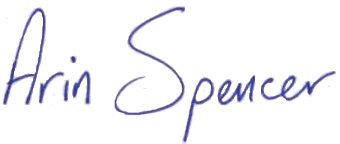 Arin Spencer (Mrs) 	Dated 30 October 2019Clerk to Gorsley & Kilcot Parish Council Members of the Public are invited to address the Council at 7:30pm on matters on the agenda. (Public to speak for a maximum of 3 minutes each with the Public Session being no longer than 30 minutes).AGENDATo receive Apologies for AbsenceTo receive Declarations of Interest and Requests for Dispensation regarding items on the agendaTo receive feedback from Cheltenham Motor Club on Three Shires Stages RallyTo approve and sign the minutes of the Council meeting held on 7th October 2019 as a correct record.Planning Matters:To comment on new planning applications received:P1555/19/FUL Hartleys Barn, Ross Road, Gorsley Proposal: Conversion of garage to annexe ancillary to main dwelling including associated works.Deadline: 06 November 2019To note planning appeal decisions:APP/P1615/Y/19/3228936 - P0147/19/LBC - Briery Hill House, Kilcot, NewentProposal: Listed Building Consent for the proposed replacement of windows in north east elevation and repainting of all other windows.Decision: The appeal is allowed in part (repainting of windows) but is otherwise dismissed (replacement windows)HighwaysTo discuss traffic problems on the B4221To discuss the Local Transport PlanTo confirm Speedwatch Rota for 23 November to 6 DecemberFootpathsTo note Public Path Diversion and Definitive Map and Statement Modification Order in respect of public footpath GGK 36 (Appendix 1)To discuss Registration of Common Land – Aston CommonTo consider maintenance work required in Kilcot WoodTo consider signing the Gloucestershire Charter (Appendix 2)Financial Matters:To note Co-op Bank Statement dated 30/09/2019 reflecting a balance of £10,820.17To note Bank Reconciliation as at 30/09/2019To note Budget Monitoring Statement as at 30/09/2019To approve the following payments:Clerks Report – FOR INFORMATION ONLYTo RECEIVE a report from the Clerk on actions requested in the minutes dated 7th October not covered elsewhere in the agenda including action tracker To note list of correspondence received Gloucestershire Environmental Trust – The Final Report: 1997-2019Creative Play – The Outdoor Play Experts (Brochure)Clerks & Councils Direct – July 2019To consider attending the following meetings/events:Cyber Security presentation by Gloucestershire Police on 13/11/19 at 10am in Bream GRCC Road Safety Event on 14/11/19 from 6-8pm in NorthleachStagecoach Briefing with District Cllr Paul Hiet on 18/11/19 at 6pm in ColefordSolar Streets Project Presentation on 27/11/19 at 6pm at FoDDC in ColefordTo receive items for the January meeting agenda Next meetingTo CONFIRM that the next ordinary meeting of the Parish Council will be held on 4 November 2019 at 7:30pm in the Upper Room at Christ Church, Gorsley.PLANNING APPLICATIONS WILL BE AVAILABLE FOR VIEWING BY THE PUBLIC FROM 15 MINUTES PRIOR TO THE MEETING AND BY APPOINTMENT WITH THE CLERK (Mrs Arin Spencer 07484619582) AT CHRIST CHURCH GORSLEYALL MEETINGS OF THE COUNCIL ARE OPEN TO THE PUBLIC AND PRESS WITH THE EXCEPTION OF ITEMS CONSIDERED UNDER STANDING ORDER 1CAll meetings can be moved downstairs if stairs are an obstacle to attendance at a meeting or a Loop System is required. A wheelchair ramp can be provided to access the church.“Members are reminded that the Council has a general duty to consider the following matters in the exercise of any of its functions: Equal Opportunities (race, sexual orientation, marital status and any disability), Crime and Disorder, Biodiversity, Health and Safety and Human Rights.”APPENDIX 1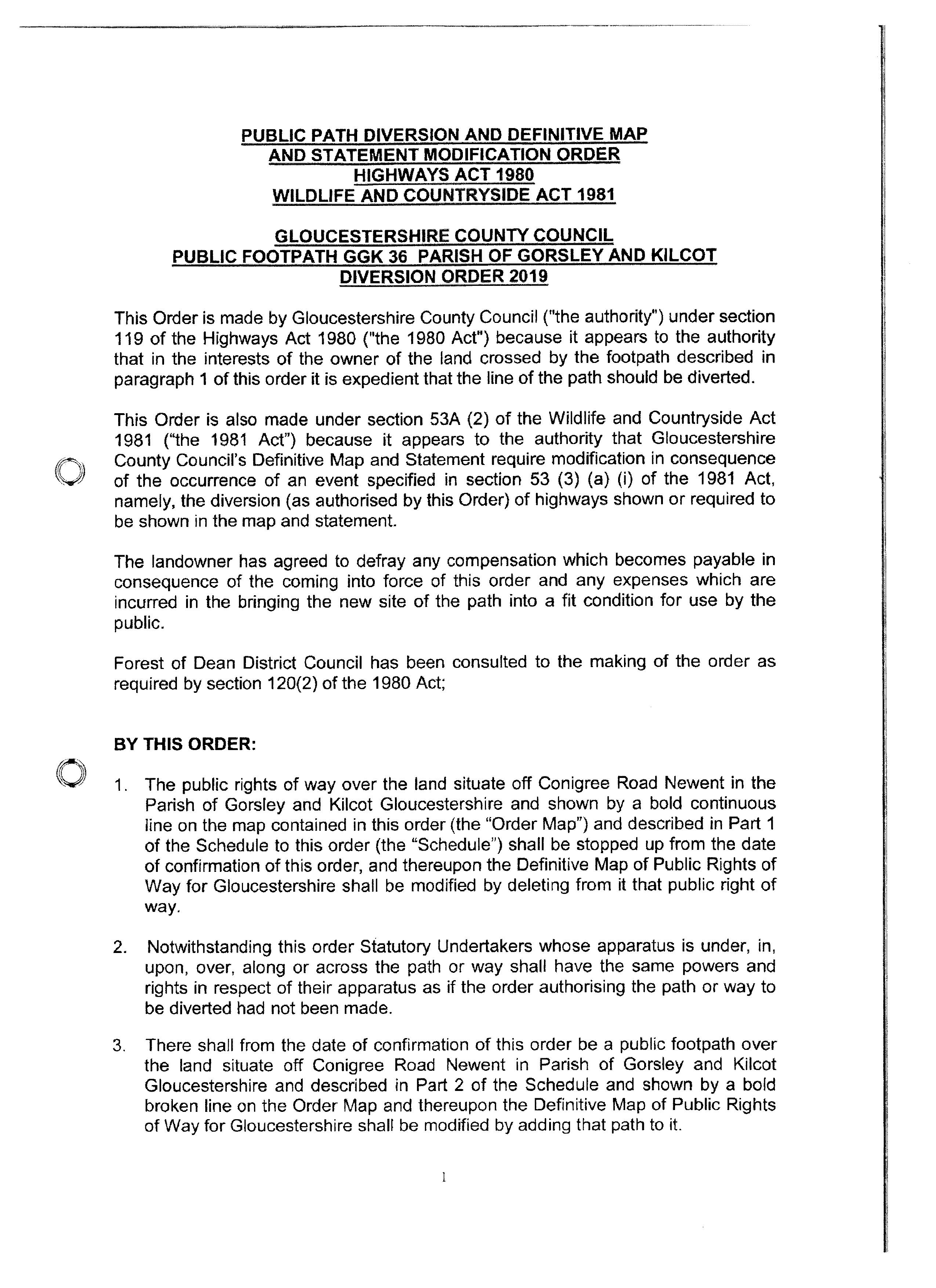 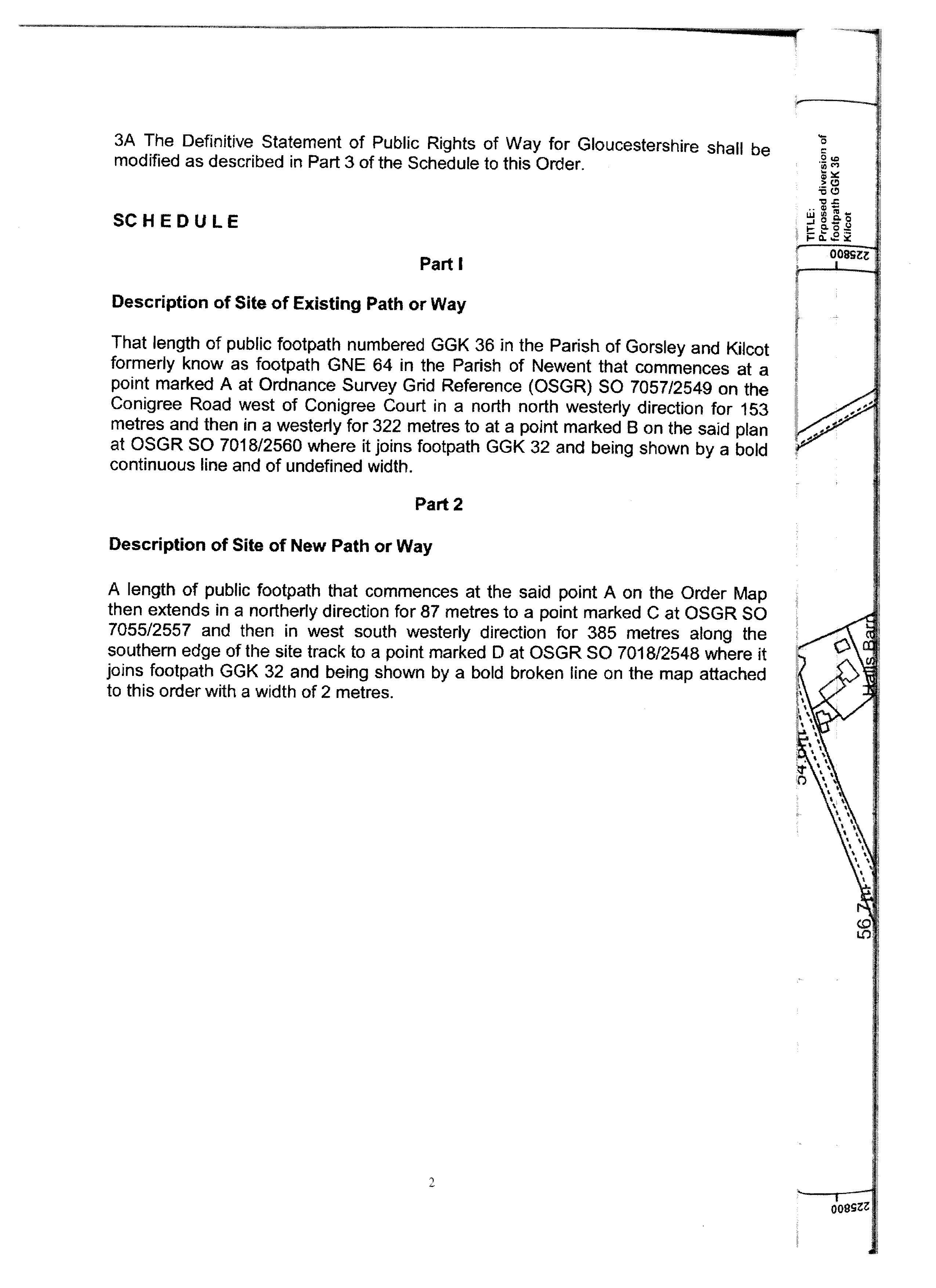 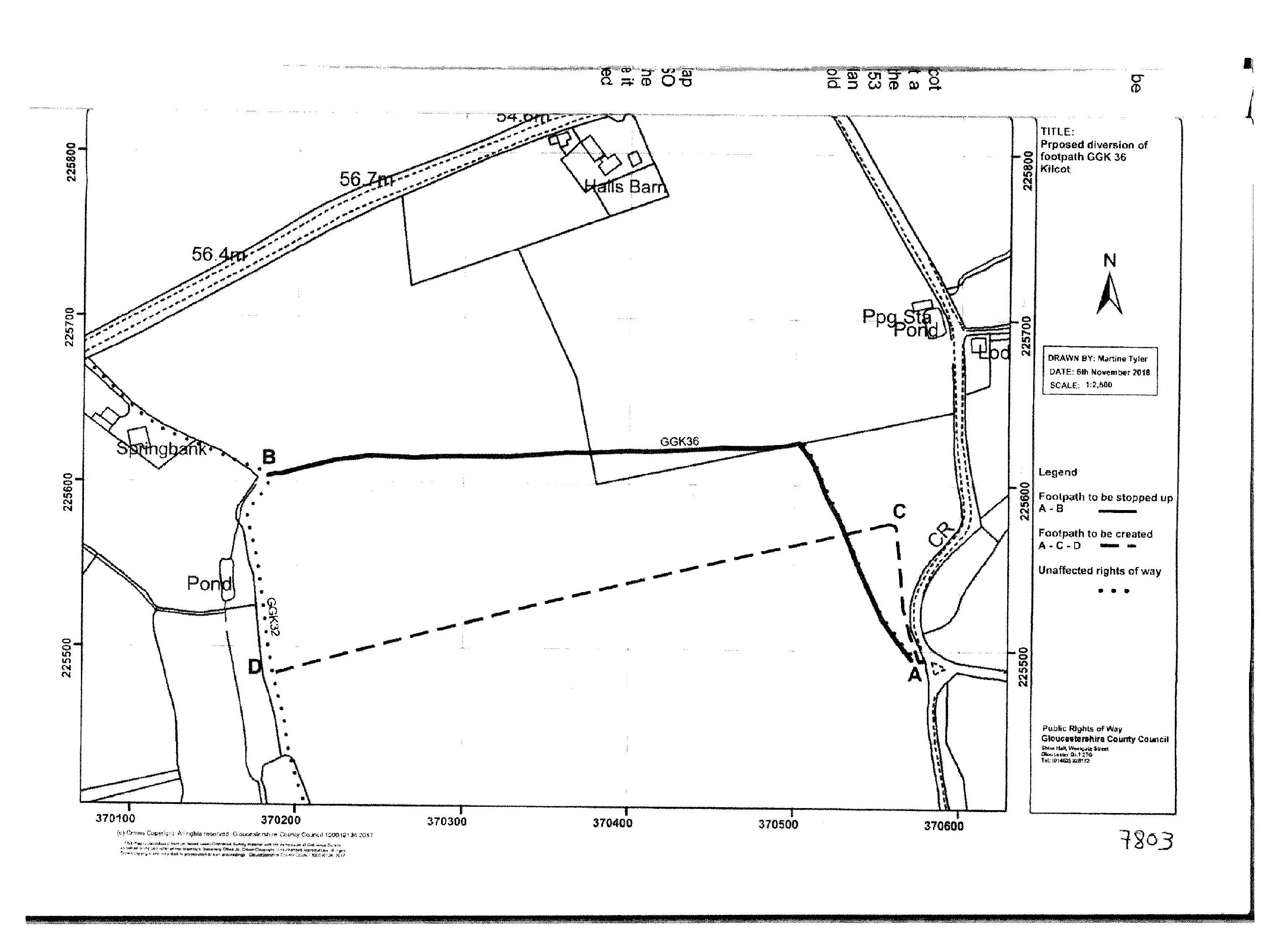 APPENDIX 2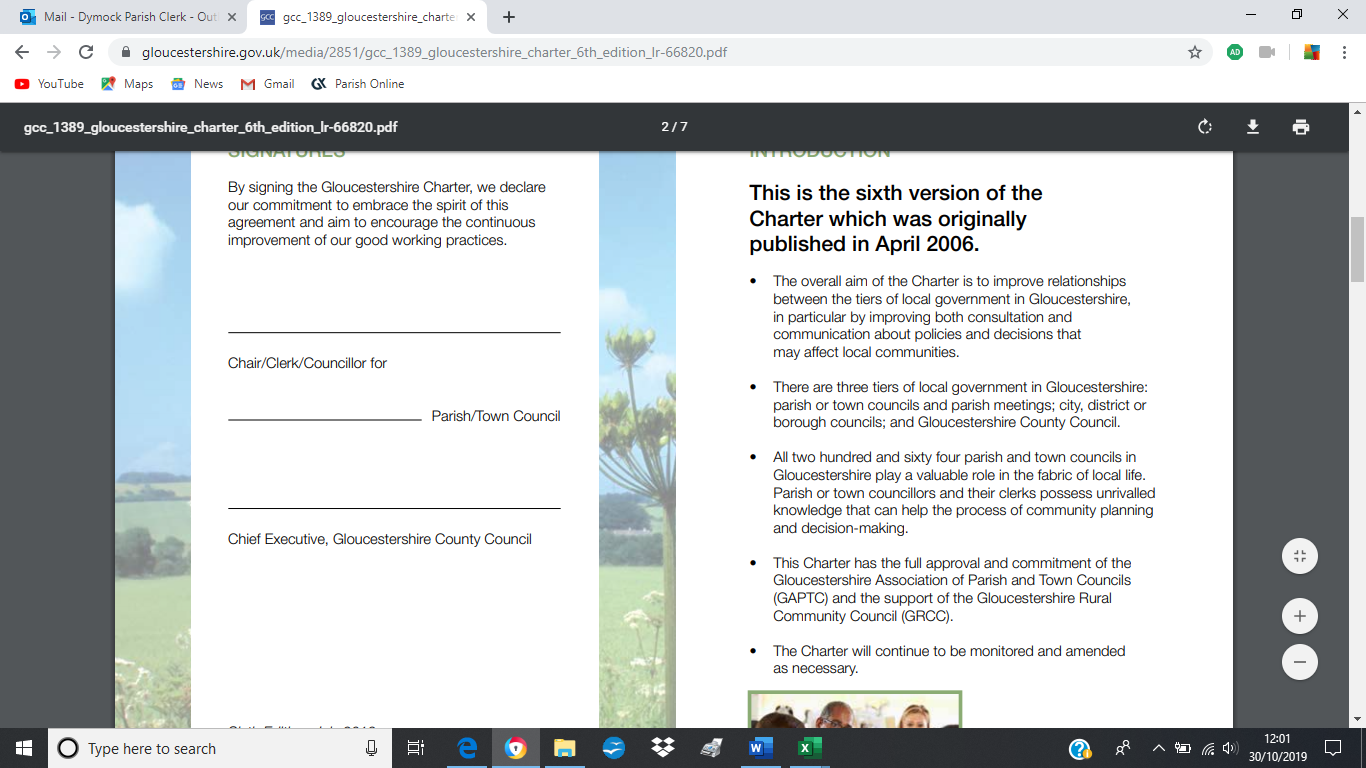 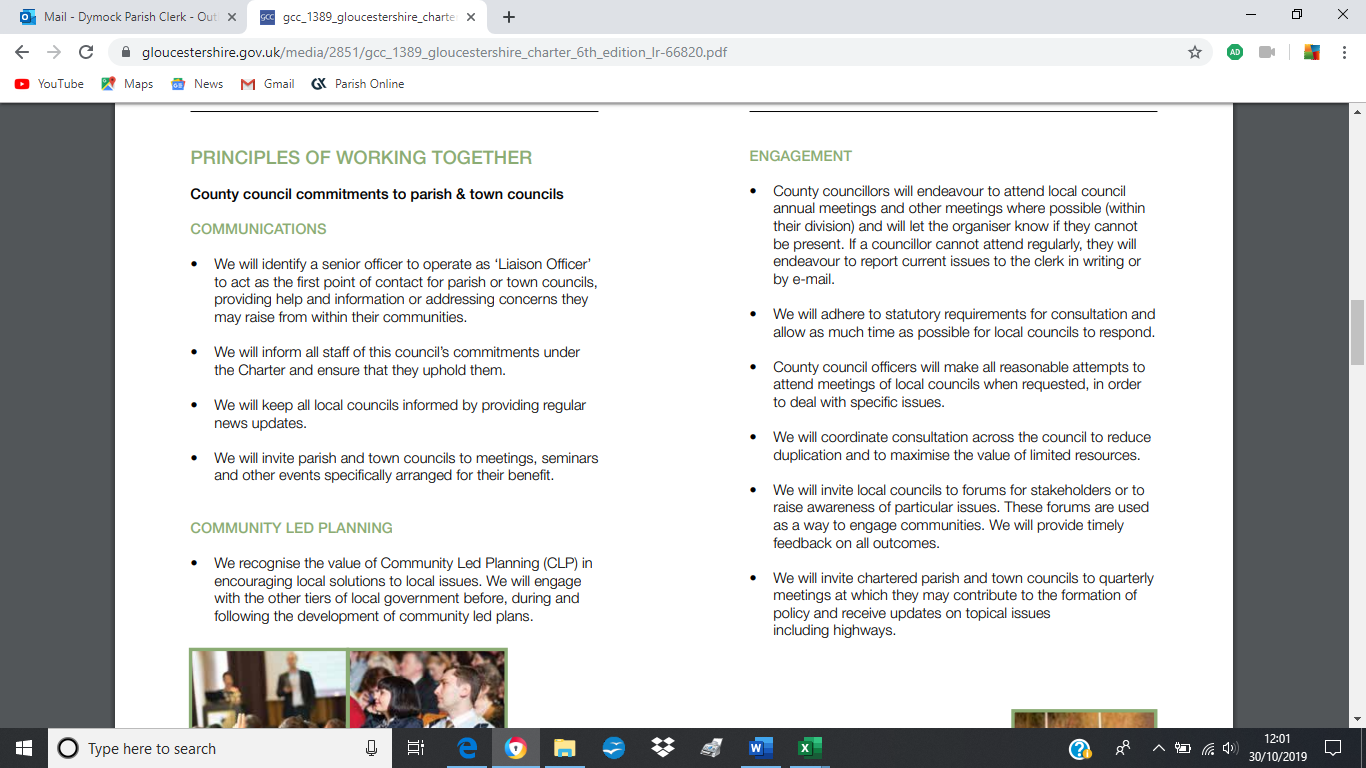 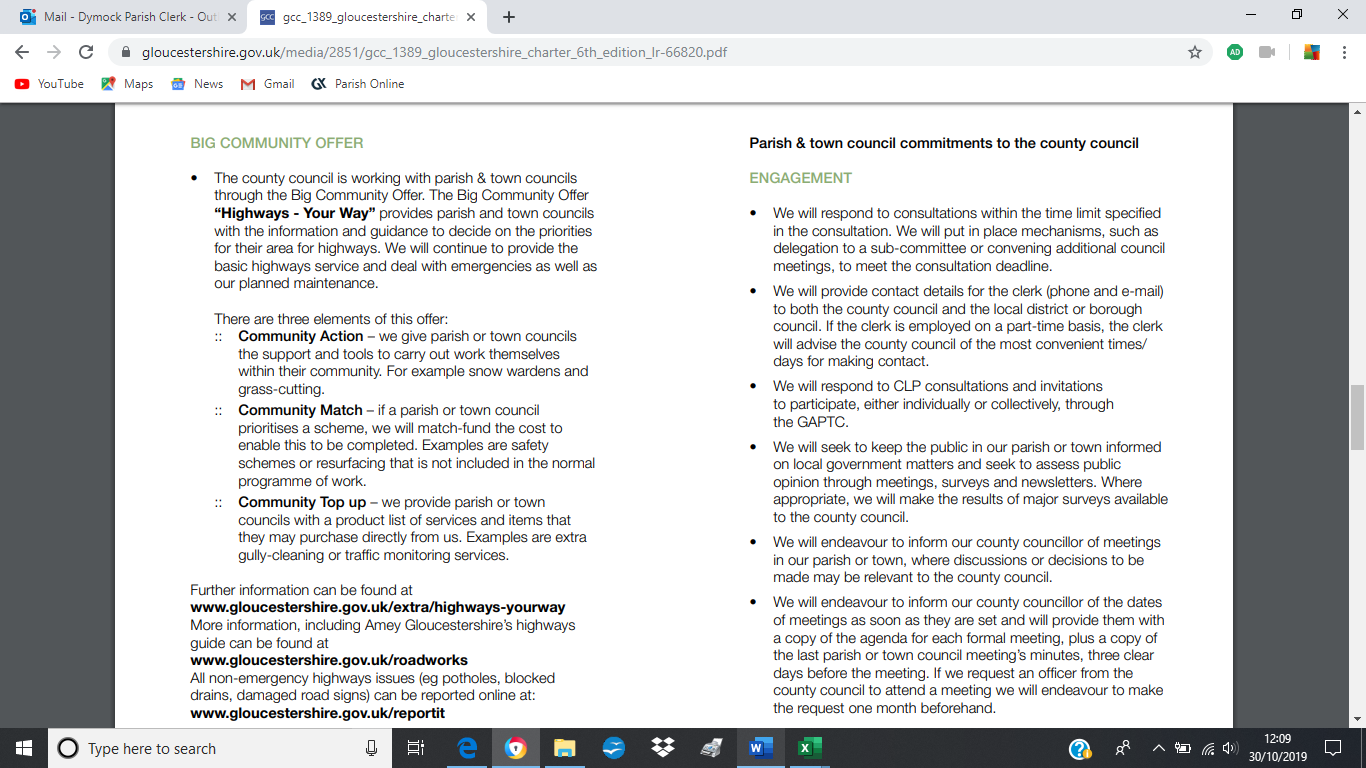 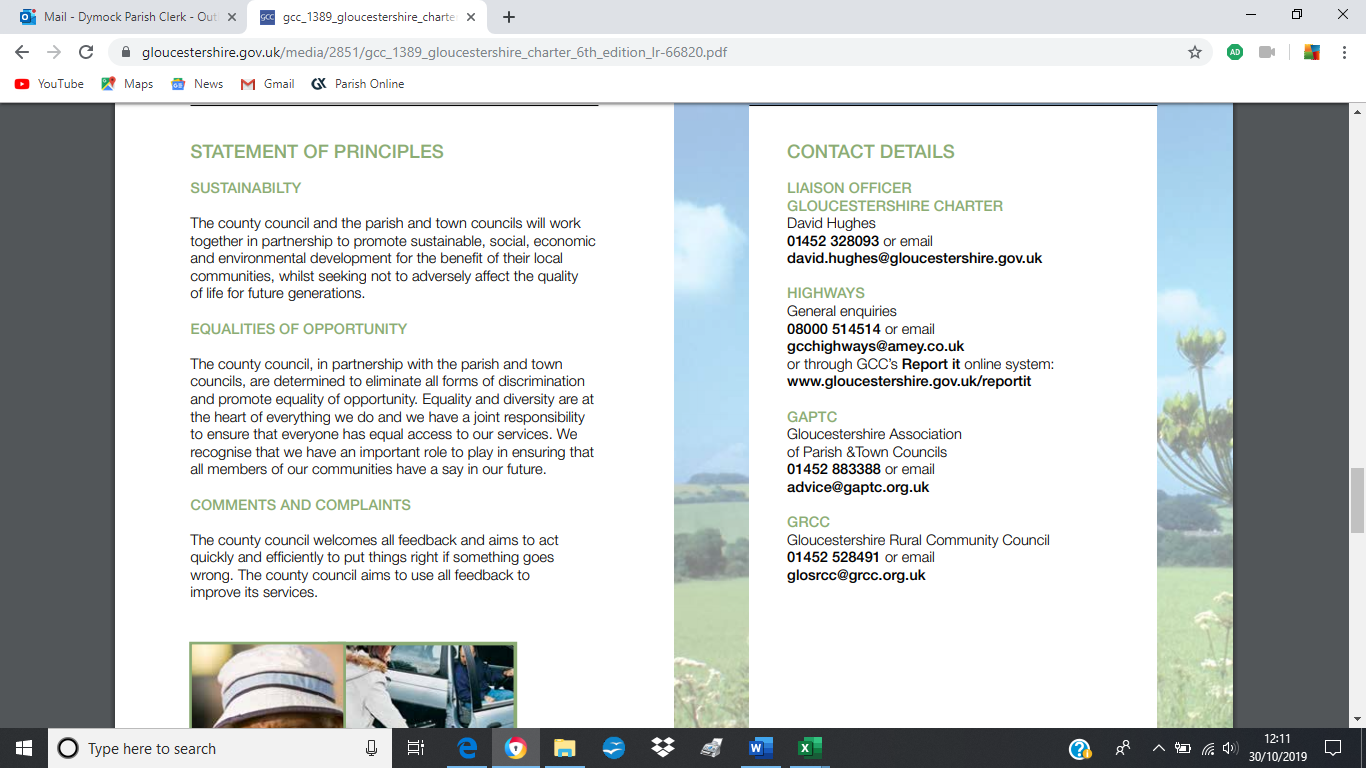 DescriptionChq NoPowerBudgetAmountClerk’s Salary (Sept)SOLGA 1972 s112(2)Staff Costs£ 196.16GAPTC Training100021LGA 1972 s111Cllr Training£   95.00FoDDC100022RPA 1983 s36(5)Election£ 147.00Clerk’s Salary (Oct)SOLGA 1972 s112(2)Staff Costs£ 196.16Clerk’s Expenses100023LG(FP)A 1963 S 5Staff Costs£   28.24GAPTC Training100024LGA 1972 s111Clerk Training£    15.00